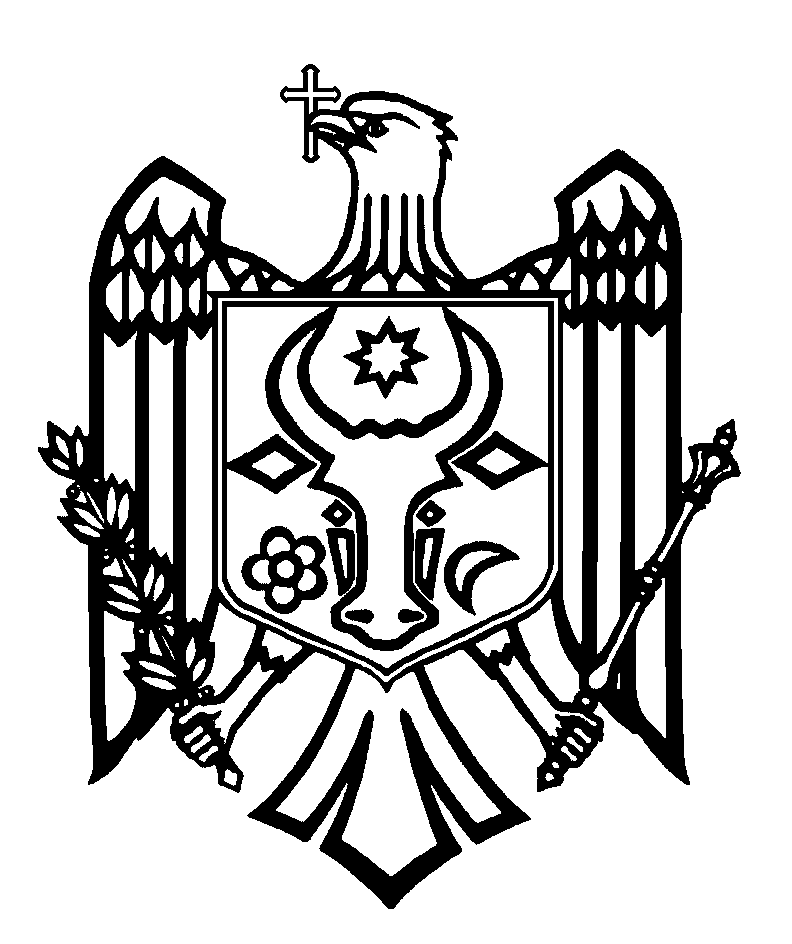 CURTEA DE CONTURI A REPUBLICII MOLDOVAH O T Ă R Â R E A nr.33din 30 iunie 2021cu privire la auditul asupra rapoartelor financiare consolidate ale Ministerului Apărării încheiate la 31 decembrie 2020Curtea de Conturi, în prezența ministrului apărării, dl Victor Gaiciuc; Secretarului de stat al Ministerului Apărării, dl Vladimir Iliev; directorului Agenţiei Asigurare Resurse şi Administrare Patrimoniu a Ministerului Apărării, dl Voinu Sergiu; șefului interimar al Direcției planificare resurse financiare și tehnico-materiale din cadrul Ministerului Apărării, dl Gleb Coca; directorului general al Agenției Proprietății Publice, dl Ghenadie Țepordei; şefului Direcției politici în domeniul controlului financiar public intern din cadrul Ministerului Finanțelor, dl Petru Babuci; șefului Secției rapoarte din cadrul Direcției Trezoreria de Stat a Ministerului Finanțelor, dna Nadejda Slova; directorului Î.S. „Centrul de pregătire a specialiştilor pentru Armata Naţională”, dl Serghei Boroda, precum şi a altor persoane responsabile de la autoritățile vizate, în cadrul ședinței video, organizată în legătură cu instituirea stării de urgență în sănătate publică pe întreg teritoriul Republicii Moldova, călăuzindu-se de art.3 alin.(1) și art.5 alin.(1) lit. a) din Legea privind organizarea și funcționarea Curții de Conturi a Republicii Moldova, a examinat Raportul auditului asupra rapoartelor financiare consolidate ale Ministerului Apărării încheiate la 31 decembrie 2020.             Misiunea de audit public extern a fost realizată conform Programului activității de audit a Curții de Conturi pe anul 2021, având drept scop oferirea unei asigurări rezonabile cu privire la faptul că rapoartele financiare consolidate ale Ministerului Apărării încheiate la 31 decembrie 2020 nu conțin, în ansamblul lor, denaturări semnificative, cauzate de fraude sau erori, precum și emiterea unei opinii.Auditul public extern s-a desfășurat în conformitate cu Standardele Internaționale ale Instituțiilor Supreme de Audit aplicate de Curtea de Conturi. Examinând Raportul de audit, Curtea de Conturi A CONSTATAT:Rapoartele financiare consolidate ale Ministerului Apărării încheiate la 31 decembrie 2020, cu excepția posibilelor efecte asupra aspectelor descrise în secțiunea Baza pentru opinia cu rezerve, sub toate aspectele semnificative, oferă o imagine corectă și fidelă în conformitate cu cerințele normelor de contabilitate și de raportare în sistemul bugetar din Republica Moldova.Reieșind din cele expuse, în temeiul art.14 alin.(2), art.15 lit.d) și art.37 alin.(2) din Legea nr.260 din 07.12.2017, Curtea de ConturiHOTĂRĂŞTE:1. Se aprobă Raportul auditului asupra rapoartelor financiare consolidate ale Ministerului Apărării încheiate la 31 decembrie 2020, anexat la prezenta Hotărâre.2. Prezenta Hotărâre și Raportul de audit se remit:2.1. Guvernului Republicii Moldova, pentru informare;  2.2. Președintelui Republicii Moldova, pentru informare;2.3. Parlamentului Republicii Moldova, pentru informare și examinare, după caz, în cadrul Comisiei parlamentare de control al finanțelor publice;2.4. Ministerului Apărării, pentru luare de atitudine, și se recomandă, conform competențelor delegate, examinarea rezultatelor auditului, cu aprobarea unui plan de măsuri în vederea întreprinderii acțiunilor de rigoare pentru implementarea următoarelor recomandări:  2.4.1. Să asigure evidența contabilă corespunzătoare a cotelor în capitalul social al întreprinderilor de stat în care-și exercită funcția de fondator, prin:  2.4.1.1. restabilirea și revizuirea componenței listei bunurilor transmise în capitalul social al întreprinderilor de stat, ținând cont de prevederile Legii nr.29 din 05.04.2018 și Legii nr.246 din 22.11.2017, cu evaluarea periodică a bunurilor transmise în capitalul social al întreprinderilor de stat și ajustarea valorii lor în concordanță cu rezultatele evaluării;  2.4.1.2. desemnarea unei persoane care să clarifice situația privind înscrisurile din Registrul persoanelor juridice, potrivit cărora ministerul este fondator al Î.S. „CCM VICHI”, cu ajustarea, după caz, sau a înscrisurilor din Registru, sau a soldului grupei de conturi 415 „Acțiuni și alte forme de participare în capital în interiorul țării”; 2.4.2. Să intensifice activitățile în scopul definitivării reorganizării prin absorbție și, respectiv, transformare a Î.S. „Combinatul de deservire socială” şi Î.S. „Centrul de pregătire a specialiştilor pentru Armata Naţională” în Instituția Publică „Centrul de pregătire a specialiştilor şi de suport al Armatei Naţionale”, în modul stabilit prin Hotărârea Guvernului nr.698 din 11.07.2018, cu ajustarea înscrisurilor în Registrul de stat al persoanelor juridice; 2.4.3. Să evalueze și să înregistreze în evidența contabilă valoarea a 30 de clădiri conform regulilor de recunoaștere și evaluare stabilite în Ordinul ministrului finanțelor nr.216 din 28.12.2015, cu contabilizarea rezultatului în soldul grupei de conturi 311 „Clădiri”; 2.4.4. Să desemneze o persoană care să clarifice situația privind înscrisurile din Registrul bunurilor imobile referitor la apartenența bunurilor imobile contabilizate, care, potrivit înscrisurilor din Registrul bunurilor imobile, aparțin terților, cu ajustarea, după caz, sau a înscrisurilor în Registrul bunurilor imobile, sau a soldului grupei de conturi 311 „Clădiri”; 2.4.5. Să înregistreze la organele cadastrale, pe măsura obținerii documentelor care certifică/justifică delimitarea proprietății publice, drepturile patrimoniale asupra bunurilor imobile și terenurilor gestionate;  2.4.6. Să asigure respectarea cadrului regulator privind darea în arendă/comodat a terenurilor gestionate, cu încasarea la bugetul de stat a veniturilor de la darea în arendă, inclusiv subarendă, de către entitățile subordonate sau întreprinderile de stat al căror fondator este ministerul, cu stabilirea unei persoane responsabile de monitorizarea și controlul periodic asupra conformității dării în arendă/comodat a terenurilor și de încasarea regulamentară la bugetul de stat, la venituri generale, a veniturilor de la darea în arendă; 2.4.7. Să excludă practica de comercializare a metalului uzat prin intermediul Î.S. „Centrul de pregătire a specialiştilor pentru Armata Naţională”, al cărei fondator este, cu asigurarea încasării veniturilor de la comercializarea metalului uzat în bugetul de stat și cu desemnarea unei persoane responsabile de monitorizarea și controlul periodic asupra conformității încasării acestor venituri; 2.4.8. Să opereze modificări/ajustări în Ordinul ministrului apărării nr.290 din 07.05.2019, cu aducerea prevederilor acestuia referitoare la regulile de casare a mijloacelor fixe în concordanță cu Regulamentul privind casarea bunurilor uzate, raportate la mijloacele fixe, aprobat de Guvern; 2.5. Ministerului Finanțelor, pentru luare de atitudine, și se recomandă să elaboreze reguli clare privind calcularea sau necalcularea uzurii pentru mijloacele fixe cu dublă destinație, cu includerea lor în Ordinul ministrului finanțelor nr.216 din 28.12.2015; 2.6. Agenției Proprietății Publice, în comun cu Ministerul Apărării, pentru luare de atitudine, și se recomandă:  2.6.1. să desfășoare inventarierea totală a terenurilor gestionate, în scopul asigurării plenitudinii și exhaustivității datelor incluse în Anexele la Hotărârea Guvernului nr.161 din 07.03.2019 cu privire la aprobarea listei terenurilor proprietate publică a statului din administrarea Agenției Proprietății Publice, precum și stabilirii corespunzătoare a destinației terenurilor, cu completarea, după caz, a Listei unităților ale căror terenuri destinate agriculturii rămân în proprietatea statului; 2.6.2. să revizuiască legalitatea contractelor de dare în comodat/arendă/subarendă a terenurilor cu destinație specială, încheiate de către structurile subordonate ministerului, inclusiv a celor  încheiate cu întreprinderile de stat al căror fondator este ministerul;2.7. Ministerului Apărării, în comun cu Primăria mun. Chisinău și Agenția Proprietății Publice, și se recomandă să clarifice situația privind înscrisurile din Registrul cadastral al bunurilor imobile și, după caz, să corecteze înscrisurile sau să excludă din evidenţa contabilă lotul de teren care, potrivit  înscrisurilor, aparține Primăriei mun. Chişinău.3. Prin prezenta Hotărâre, se exclude din regim de monitorizare Hotărârea Curții de Conturi                nr. 27 din 30 iunie 2020 „Cu privire la Raportul auditului rapoartelor financiare consolidate ale Ministerului Apărării încheiate la 31 decembrie 2019”, ca urmare a realizării la nivel de 75% a recomandărilor înaintate în cadrul misiunii de audit precedente și a reiterării celor neimplementate.  4. Se împuternicește membrul Curții de Conturi responsabil de sectorul încredințat cu dreptul de a semna Scrisoarea către conducerea Ministerului Apărării. 5. Prezenta Hotărâre intră în vigoare din data publicării în Monitorul Oficial al Republicii Moldova și poate fi contestată cu o cerere prealabilă la autoritatea emitentă în termen de 30 zile din data publicării. În ordine de contencios administrativ, Hotărârea poate fi contestată la Judecătoria Chișinău, sediul Râșcani (MD-2068, mun. Chișinău, str. Kiev nr.3), în termen de 30 de zile din data comunicării răspunsului cu privire la cererea prealabilă sau din data expirării termenului prevăzut pentru soluționarea acesteia.6. Curtea de Conturi va fi informată, în termen de 8 luni din data publicării Hotărârii în Monitorul Oficial al Republicii Moldova, cu raportarea trimestrială, despre acțiunile întreprinse pentru executarea subpunctelor 2.4. - 2.7. din prezenta Hotărâre. 7. Hotărârea și Raportul auditului asupra rapoartelor financiare consolidate ale Ministerului Apărării încheiate la 31 decembrie 2020 se plasează pe site-ul oficial al Curții de Conturi (http://www.ccrm.md/hotariri-si-rapoarte-1-95).Marian LUPU,Președinte 